											VY_32_INOVACE_78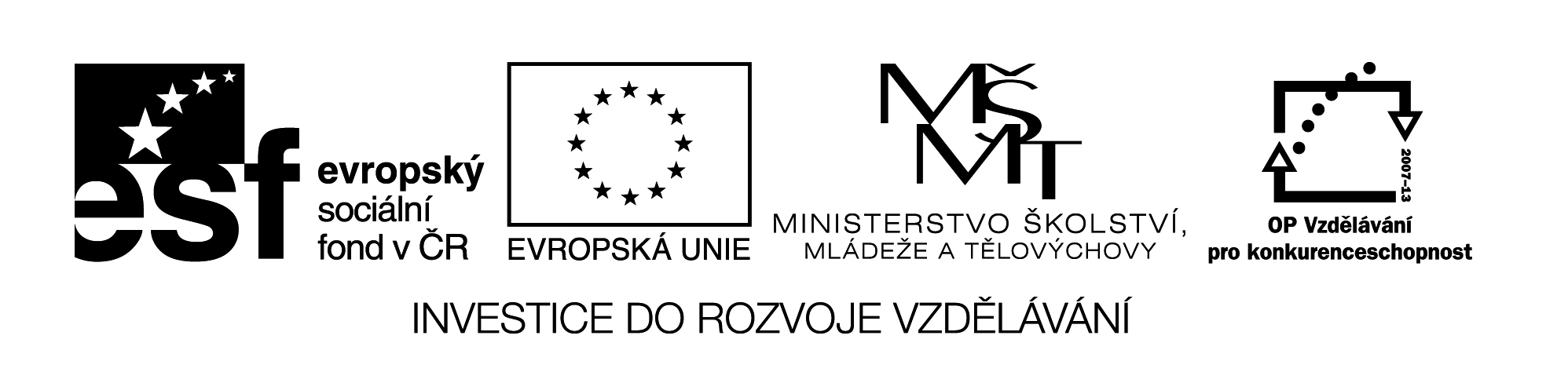 PŘIDÁVÁNÍ EFEKTŮ DO OBRÁZKŮV internetovém prohlížeči otevři webové stránky naší školy www.zscerncice.cz, otevři fotogalerii a v archivu 2009/2010 otevři fotogalerii s názvem „Škola má nový kabátek“.Vyber si jednu fotografii a ulož ji do své složky v počítači.V programu Zoner Photo Stuido 8 přidávej níže uvedené efekty do obrázků a každý obrázek si ulož pod názvem efektu do své složky.VY_32_INOVACE_78Citace obrazového materiálu: archiv školy – autor Ing. Lenka ČekalováNázev materiálu: VY_32_INOVACE_78					Anotace:	Pracovní list je zaměřen na přidávání efektů do obrázků v programu Zoner Photo 			Studio 8. Efekty obrázků, které mají žáci zpracovat, jsou uvedeny v pracovním listu, který 		slouží jako předloha.Autor:		Ing. Lenka ČekalováJazyk:		češtinaOčekávaný výstup:   základní vzdělávání – 1. stupeň – Informační a komunikační technologie – 2.		           období - pracuje s textem a obrázkem v textovém a 	grafickém editoruSpeciální vzdělávací potřeby: -Klíčová slova:  grafický editor, Zoner Photo Studio 8, efekty obrázkůDruh učebního materiálu:   pracovní list	Druh interaktivity:  aktivitaCílová skupina:  žák	Stupeň a typ vzdělávání:  základní vzdělávání – 1. stupeň – 2. obdobíTypická věková skupina:  10 – 12 letCelková velikost:  309 kB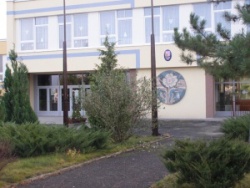 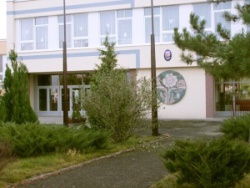 Původní obrázekMíchání kanálů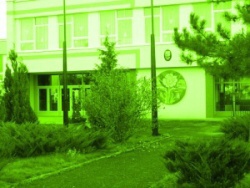 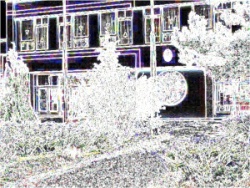 Barevné tónováníDetekce hran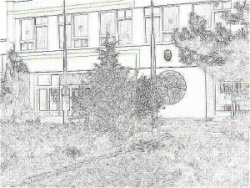 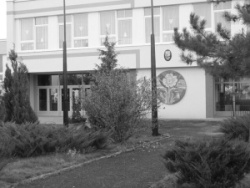 Kresba tužkouOdstíny šedi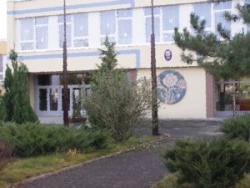 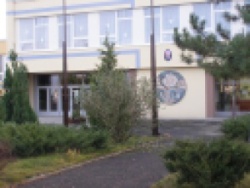 OlejomalbaPosterizace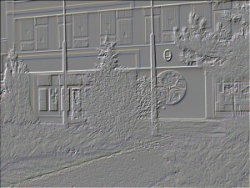 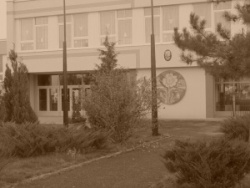 ProtlačeníStará fotografie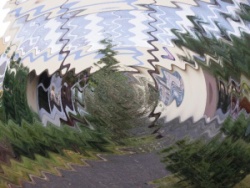 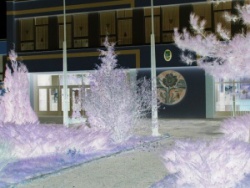 VlnyNegativ